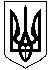 СМОЛІНСЬКА СЕЛИЩНА РАДАНОВОУКРАЇНСЬКОГО РАЙОНУ КІРОВОГРАДСЬКОЇ ОБЛАСТІСімнадцята сесія восьмого скликання Р І Ш Е Н Н Н Я    15 червня 2022 року								№ 326Про внесення змін до рішенняСмолінської селищної ради від08.10.2021 року № 200«Про затвердження структуриСмолінської селищноїтериторіальної громадина 2022 рік»Відповідно до ЗУ «Про місцеве самоврядування в Україні», керуючись ст. 26 Закону України «Про місцеве самоврядування в Україні»  селищна радаВ И Р І Ш И Л А:Внести зміни до рішення Смолінської селищної ради від 08.10.2021 року № 200 «Про затвердження структури Смолінської селищної територіальної громади на 2022 рік» (зі зімнами), а саме:Внести зміни до Додатку 7 «СТРУКТУРА відділу будівництва, земельних ресурсів, архітектури та житлово-комунального господарства на 2022 рік» та викласти в новій редакціїВстановити, що додаток 7 до цього рішення є його невід’ємною частиною.Контроль за виконанням даного рішення покласти на постійну комісію з питань планування, фінансів, бюджету, соціально-економічного розвитку, інвестиційної діяльності та регуляторної політики.Селищний голова					Микола МАЗУРА